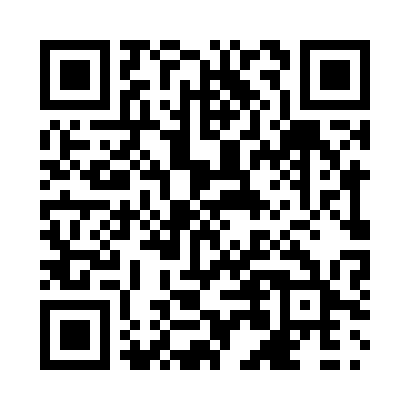 Prayer times for Sweetwater, British Columbia, CanadaMon 1 Jul 2024 - Wed 31 Jul 2024High Latitude Method: Angle Based RulePrayer Calculation Method: Islamic Society of North AmericaAsar Calculation Method: HanafiPrayer times provided by https://www.salahtimes.comDateDayFajrSunriseDhuhrAsrMaghribIsha1Mon2:444:221:066:539:5011:282Tue2:444:221:066:529:4911:273Wed2:454:231:066:529:4911:274Thu2:454:241:066:529:4811:275Fri2:464:251:076:529:4711:276Sat2:464:271:076:519:4611:267Sun2:474:281:076:519:4511:268Mon2:484:291:076:519:4511:269Tue2:484:301:076:509:4411:2510Wed2:494:311:076:509:4211:2511Thu2:504:331:076:499:4111:2412Fri2:514:341:086:499:4011:2413Sat2:514:361:086:489:3911:2314Sun2:524:371:086:489:3811:2315Mon2:534:381:086:479:3611:2216Tue2:544:401:086:469:3511:2117Wed2:554:421:086:469:3411:2118Thu2:554:431:086:459:3211:2019Fri2:564:451:086:449:3111:1920Sat2:574:461:086:439:2911:1821Sun2:584:481:086:439:2811:1822Mon2:594:501:086:429:2611:1723Tue3:004:511:086:419:2411:1624Wed3:014:531:086:409:2311:1525Thu3:014:551:086:399:2111:1426Fri3:024:571:086:389:1911:1327Sat3:034:581:086:379:1711:1228Sun3:045:001:086:369:1511:1229Mon3:055:021:086:359:1311:1130Tue3:065:041:086:339:1111:1031Wed3:075:061:086:329:0911:09